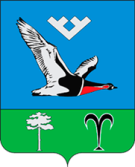 Муниципальное образование городское поселение ТалинкаАДМИНИСТРАЦИЯГОРОДСКОГО ПОСЕЛЕНИЯ ТАЛИНКАОктябрьского районаХанты-Мансийского автономного округа-ЮгрыПОСТАНОВЛЕНИЕ «18»  сентября 2017 года                                                                                                   № 240г.п. ТалинкаОб утверждении Правил содержания мест погребения на территории городского поселения ТалинкаВ соответствии с Федеральными законами от 06.10.2003 N 131-ФЗ «Об общих принципах организации местного самоуправления в Российской Федерации», от 12.01.1996 N 8-ФЗ «О погребении и похоронном деле», Уставом городского поселения Талинка постановляет:              1. Утвердить положение о правилах содержания мест погребения на территории городского поселения Талинка согласно приложению.              2. Настоящее постановление разместить на информационном стенде в здании Администрации городского поселения Талинка и библиотеке МКУ «Центра культуры и спорта гп. Талинка».             3. Настоящее постановление вступает в силу по истечении 10 дней с момента опубликования.            4. Контроль за выполнением постановления возложить на заместителя главы муниципального образования городское поселение Талинка по строительству, капитальному ремонту, ЖКХ, земельным и имущественным отношениям Сафиюлину В.Р.Глава муниципального образования				     С.Б.ШевченкоПриложениек постановлению администрации городского поселения Талинка от 18 сентября 2017г. N 240Положение
о правилах содержания мест погребения на территории городского поселения Талинка1. Общие положения1.1. Настоящее Положение о правилах содержании мест погребения на территории городского поселения Талинка (далее - Положение) определяет порядок содержания мест погребения.1.2. Положение разработано в соответствии с Гражданским кодексом Российской Федерации, Федеральными законами от 06.10.2003 N 131-ФЗ «Об общих принципах организации местного самоуправления в Российской Федерации», от 12.01.1996 N 8-ФЗ «О погребении и похоронном деле», Постановлением Главного государственного санитарного врача Российской Федерации от 28.06.2011 N 84 «Об утверждении СанПиН 2.1.2882-11 «Гигиенические требования к размещению, устройству и содержанию кладбищ, зданий и сооружений похоронного назначения», Уставом городского поселения Талинка.2. Правила содержания мест погребения на территории городского поселения Талинка2.1. Общественные кладбища и объекты похоронного обслуживания на территории городского поселения Талинка являются муниципальной собственностью.2.2. Содержание мест погребения на территории городского поселения Талинка осуществляется уполномоченными лицами, в соответствии с условиями муниципальных контрактов, заключенных Администрацией городского поселения Талинка в соответствии с действующим законодательством.2.3.	Работы по содержанию мест погребения включают:       - систематическую механизированную и (или) ручную уборку проездов и пешеходных дорожек;        -  обработку противогололедными материалами в зимний период;        -  содержание в исправном состоянии имущества, находящегося на территории мест погребения (ограждений и иного имущества);        - своевременный сбор и вывоз мусора, обеспечивающий соблюдение требований законодательства в сфере обеспечения санитарно-эпидемиологического благополучия населения, в соответствии с законодательством Российской Федерации;     -  содержание и ремонт контейнеров и урн для сбора мусора;     -  уход за зелеными насаждениями.     - выполнение других мероприятий, предусмотренных муниципальным контрактом.2.4. На территории общественного кладбища посетители должны соблюдать общественный порядок и тишину.2.5. На территории общественного кладбища запрещается:- самовольно расширять предоставленный участок земли для погребения- портить памятники, надгробные и иные сооружения, оборудование кладбища, засорять территорию;- ломать насаждения, рвать цветы;- выгуливать собак, пасти домашних животных, ловить птиц;- разводить костры, добывать песок и глину, срезать дерн;- находиться на территории общественного кладбища после его закрытия; -оставлять демонтированные надмогильные сооружения при их замене или осуществлении благоустройства на месте погребения;-въезжать на территорию кладбища на автомобильном транспорте (кроме посетителей-инвалидов, похоронных процессий);            2.6.  Граждане, производящие захоронения, обязаны содержать надгробные сооружения и зеленые насаждения в пределах отведенного земельного участка в надлежащем состоянии собственными силами либо с привлечением подрядной организации, на платной основе.